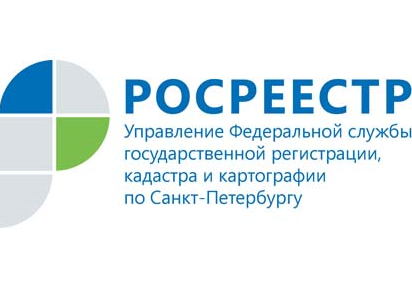 Управление Росреестра по Санкт-Петербургу сообщает:установлены сокращённые сроки государственной регистрации прав при подаче документов в электронном видеС 1 марта 2018 года приказом Управления срок государственной регистрации прав на основании заявлений, представленных в электронном виде, сокращён с 7 до 5 рабочих дней (за исключением случаев, для которых законодательством предусмотрены более короткие сроки).Подать документы на регистрацию прав в электронном виде можно на портале Росреестра rosreestr.ru.Для подачи заявления и документов на государственную регистрацию прав в  электронном виде необходимо: - получить электронную подпись (ЭП) в специализированных удостоверяющих центрах, список которых размещен на портале; - пошагово заполнить форму заявления в подразделе портала «Подать заявление на государственную регистрацию прав»; - приложить к заявлению электронные образы документов в формате pdf;- удостоверить все документы ЭП всех лиц, что подписали документ в бумажном виде. В 2017 году практически в два раза увеличилось количество заявлений о государственной регистрации прав, поданных в Управление Росреестра по Санкт-Петербургу в электронном виде через портал Росреестра: поступило 35 883 заявлений, в то время как за 2016 году - 18 166.Контакты для СМИотдел организации и контроля Управления  Росреестра по Санкт-Петербургуpr@gbr.ru190000, г. Санкт-Петербург, ВОХ 1170